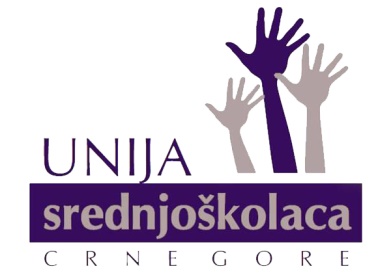 PRIJAVA KANDIDATA NA KONKURS ZA PRIJEM ČLANOVA U UNIJI SREDNJOŠKOLACA CRNE GOREIme i prezime  GradKontakt (telefon i e-mail)Datum rođenjaŠkolaRazredČlanstvo u organizacijamaIskustvo u omladinskom aktivizmu (pobrojati)Članstvo u učeničkom parlamentu škole         DA                           NEOstale relevantne informacije